Personal Rain Garden Worksheet Answer KeyTime of day ____________ Temperature ___________ Humidity ___________ Dew point ___________Weather _____________________________________________________________________________Personal Rain Garden PropertiesFrom the Does Media Matter? Worksheet, list the media mix combination materials and ratio, and its average infiltration rate.From the Magic Sidewalk Worksheet, list the types of materials used to create the concrete mix combination, and the ratio.From the Magic Sidewalk Worksheet, list the infiltration rates.From top to bottom, what are the four zones that make up a typical rain garden?Select an appropriate location on the school campus to construct a rain garden and describe characteristics of the runoff area in terms civil engineers would use (infiltration, percolation, permeability, bioretention, green infrastructure, low-impact development, transpiration rate, etc.).The location selected on the school campus does not allow for stormwater runoff to infiltrate adequately during storm events, frequently causing flooding conditions. Stormwater leaves the school campus and enters into the sewer system, which drains directly to McKacy Bay. McKay Bay is an impaired watershed that makes up one of four segments of the Tampa Bay Estuary. The proposed green infrastructure/low-impact development improvement will limit the negative effects associated with nutrient over-enrichment to McKay Bay.Measure the rainfall runoff area: _______________________ft2.Determine the rain garden area, usually 2% to 5% of the runoff area: ________ft2 and _________ ft2.Make a sketch of the rainfall runoff area. Include labels, measurements and rain garden location. 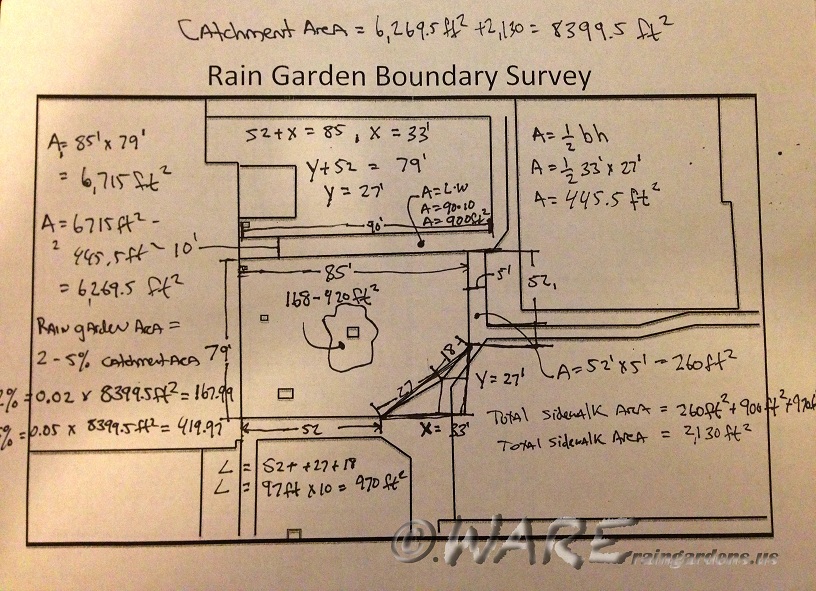 From the Just Breathe Green Worksheet, select native plants to grow in your personal rain garden.Plant, mulch and water. Mark and label on the sketch (#6) the location of your team’s personal rain garden, as well as the locations of other groups’ personal rain gardens. Material 1sandMaterial 2soilMaterial 3gravelMaterial 4mulchVolume/ratio of material 12 partsVolume/ratio of material 22 partsVolume/ratio of material 30 partsVolume/ratio of material 41 partAverage infiltration rateAverage infiltration rate32.6 ml/secMaterial 1limestoneMaterial 2cementMaterial 3waterAmount (volume/ratio) of material 12 partsAmount (volume/ratio) of material 21 partAmount (volume/ratio) of material 31 partVolume of water (ml)Time (sec)Infiltration rate (ml/sec)Trial 11000 ml8.5 sec117 ml/secTrial 21000 ml13.5 sec74 ml/secTrial 31000 ml10 sec100 ml/secCalculated average infiltration rateCalculated average infiltration rate97 ml/secZone 1Ponding Zone (rainfall runoff collection area)Zone 2Mulch Zone (a carbon source for biological processes and maintains soil moisture)Zone 3Vegetative/Primary Media Zone (native plant species and media mix)Zone 4Secondary Media Zone (engineered media layer)Plant speciesCommon name: Tickseed				Scientific name: Coreopsis leavenworthiiPlant speciesCommon name: Tickseed				Scientific name: Coreopsis leavenworthiiPlant speciesCommon name: Tickseed				Scientific name: Coreopsis leavenworthiiLight requirementsFull sun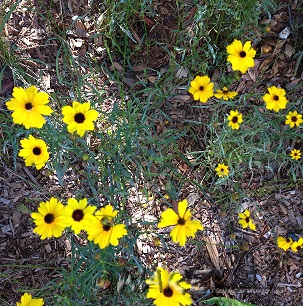 Height1-3 ftSoil conditionsAverage to moistTranspiration rate (ml/min)0.150 ml/minPlant SpeciesCommon name: Tropical Sage				Scientific name: Salvia coccineaPlant SpeciesCommon name: Tropical Sage				Scientific name: Salvia coccineaPlant SpeciesCommon name: Tropical Sage				Scientific name: Salvia coccineaLight requirementsFull sun to partial shade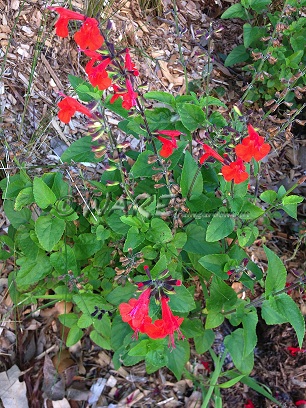 Height2-3 ftSoil conditionsWell drainedTranspiration rate (ml/min)0.406 ml/minPlant SpeciesCommon name: Horsetail				Scientific name: Equisetum hyemalePlant SpeciesCommon name: Horsetail				Scientific name: Equisetum hyemalePlant SpeciesCommon name: Horsetail				Scientific name: Equisetum hyemaleLight requirementsFull sun to partial shade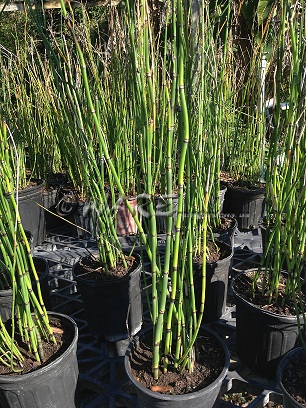 Height1-4 ftSoil conditionsWetTranspiration rate (ml/min)0.296 ml/min